 牡丹江易家装施工安装服务有限公司参与高等职业教育人才培养（2021）年度报告（牡丹江大学）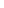 二〇二一年十二月目  录一、 企业基本情况	1二、 企业资源投入我校专业建设情况	1三、 企业参与学校人才培养情况	2四、 校企共建专业，人才培养成效显著	5五、 问题与展望	7牡丹江易家装施工安装服务有限公司参与高等职业教育人才培养（2021）年度报告（牡丹江大学）一、企业基本情况牡丹江易家装公司是“家装e站”的牡丹江地区分公司，“家装e站”系爱蜂巢（苏州）电子商务有限公司旗下品牌，中国家装电商o2o模式倡导者和领跑者，阿里巴巴首家家装o2o战略合作伙伴，是全国首家推出标准设计、标准主材、标准施工的线上购物与线下体验一站式家装电商o2o服务平台。截至目前，“家装e站”已在全国一二三线城市发展了近500家线下体验中心（城市运营商），将为全国上亿消费者提供标准化、全透明、一口价的家装电商o2o一站式服务。专业试点工作选择了知名度高、有人才储备需求、处于发展上升期的本地企业 “家装e站”牡丹江地区分公司进行现代学徒制校企合作，校企共同招生成立“家装e站”试点班。二、企业资源投入情况(一）校企共研招生招工模式。双方通过各自网站发布招生招工一体化及试点班班额信息，在新生入校后组织宣讲、面试考核方式成立试点班，明确试点班学员双重身份，建立末位淘汰机制；签署“校企生”三方协议，进一步明确三方权责。 （二）企业投入8名设计师做为学校的校外师傅，现共有50名学生与师傅进行结对在企业进行学习。（三）企业也投入40万的资金，做为校企共用的样板间，供学生学习时使用。（四）校企共建网络慕课《家居空间设计——扮靓我的“小窝”》,该课程2019年被评为省级精品在线开放课程。三、企业参与学校人才培养情况（一）共同设计专业人才培养方案。根据学徒岗位需求，校企联合设计学生在学校和企业的学习内容、教学安排、教学形式和教学方法等环节，通过试点工作实际，不断优化教学安排和教学手段。图2与企业商讨人才培养目标（二）校企共同探索人才培养体系。实施“1+1+1”三段式人才培养，第一年在学校完成公共课，第二年实施“工学交替”，第三年在企业轮岗实习。图3 共建培养体系（三）校企共建、共享师资队伍。学校师傅主要承担学生基础理论知识和实践能力，企业师傅主要承担企业文化和制度、企业项目实施工艺流程和岗位技能培训；通过校企师傅互换挂职、互补短板，提升学校师傅的专业实践和科研能力，提高企业师傅的理论和授课能力。2019年年6月-2020年7月专业教学团队完成黑龙江省高等职业教育教学改革研究项目-建筑室内设计专业现代学徒制教学研究-以牡丹江大学为例。（四）共建共享实训基地。双方共同投入资金建设共享实训基地，“共用共管”资源使用率大大提高。                   图4共享型实训基地（五）共建评价机制。建立校内监控及评价、企业校外监控及评价、第三方评价等综合监控及评价体系，使教学质量监控及评价体系更为科学。四、校企共建专业，人才培养成效显著（一）探索创新人才培养模式与牡丹江易家装公司是“家装e站”的牡丹江地区分公司合作，在现代学徒制试点工作实施过程中，我校创新“一个目标、两种身份、三方协议、四点一线、五维培养、六项共同”的现代学徒制人才培养模式。一个目标：培养适应社会需求的高技能人才为目标；两种身份：学生与员工双重身份、教师与校内师傅双重身份、企业设计师与校外师傅双重身份；三方协议：学校、企业、学生三方达成联合培养约定；四点一线：以学习为主线，学生在学校教室、校内实训室、企业实训室、真实项目场地四个地点共同交叉学习；五维培养：培养学习能力、培养交往能力、培养岗位技能、培养职业水准、培养工匠精神；六项共同：共同开发教材,共同设置课程,共同组织教学,共同开展实训,共同管理学生,共同招生就业。打造省级精品在线开放课程2018-2019年校企师傅共建《扮靓我的小窝》在线课程，该课程2019年被评为省级精品在线开放课程，并在智慧树平台上线，学生对有丰富实践经验的企业师傅参与授课的在线课程非常欢迎，授课过程学生既能听到学校老师诙谐幽默的理论知识传授，也能得到企业师傅扎实实践技能的指导。图5 扮靓我的小窝在线课程“双元”协同育人，全面提升了学生综合素质。按照专业人才培养方案，2020-2021第二学期，企业岗位实践项目课程组织学生赴合作企业牡丹江易家装饰工程有限公司进行企业顶岗实践活动。2021年3月18日传媒与艺术学院举行了2019级室内建筑设计专业学生“现代学徒制”拜师仪式，校教务处处长隋艳，家装E站董事长兼总经理孙进金，传艺学院建筑室内专业教师和企业师傅参加活动。图6 建筑室内设计专业拜师仪式领导合影2019级建筑室内设计专业提出申请的40名学生赴家装驿站开展了企业实践活动，分别进入了市场部，设计部，施工部等相关工作岗位开展了顶岗实践。图7 建筑室内设计专业拜师仪式师生合影图8 建筑室内设计专业拜师仪式领导讲话院长马静波对上一阶段“现代学徒制”作了详实的总结并深刻剖析现代学徒制学习方式，同时对19级学生的课程设制、学生管理、疫情防控等方面作了具体的安排。孙进金和企业师傅代表对学生在企业工作、学习、生活、规定及企业文化等方面进行讲解。隋艳处长从校企合作教育教学为切入点，对“现代学徒制”的教学管理提出了新的要求。40余名学生通过8个月的企业顶岗实践锻炼，在企业师傅和校内教师双导师的指导下，学生明确了相关工作岗位的工作要求，夯实了专业理论知识的同时，实践技能也均有很大程度的提升。牡丹江大学传媒与艺术学院作为省内首批“现代学徒制试点专业”的学院，经过三年的探索，2017级、2018级、2019级多名同学已与该公司签约。与牡丹江易家装饰工程有限公司校企协同育人模式，在现代学徒制试点专业的教学中取得了丰硕成果。充分检验了现代学徒制教学模式的教学成效，有效促进了所学专业技能与企业岗位需求之间的无缝衔接。五、问题与展望(一)存在的主要问题1.校外师傅在进行课程实施时，实践性强，理论性弱一些，而校内师傅在课程实施时，实践性弱，理论性强一些，我们校企双方通过沟通，使双方师傅增加在一起交流的时间来提高实施经验，从而达到更好为学生服务的目的。2.企业在人才培养的过程中如何能让企业实现效益的增长。3.企业与学生如何能达到就业目标一致，使企业留的住学生，学生也以选择企业就业为目标。（二）未来展望1.加大企业与学校的投入力度，使现代学徒制更见成效。2.加大宣传，使专业建设全面提升。3.了解企业、师傅、教师的需求，提升全方位投入现代学徒制的积极性。    传媒与艺术学院 2021年12月7日